Акция «Солдатский платок»Учащиеся школы приняли активное участие в акции. В результате получились вот такие замечательные платки, выполненные с огромным желанием и любовью.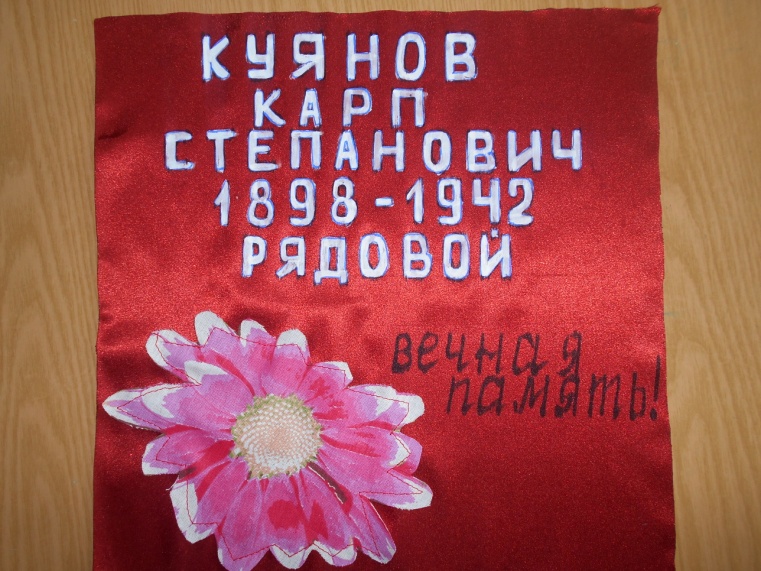 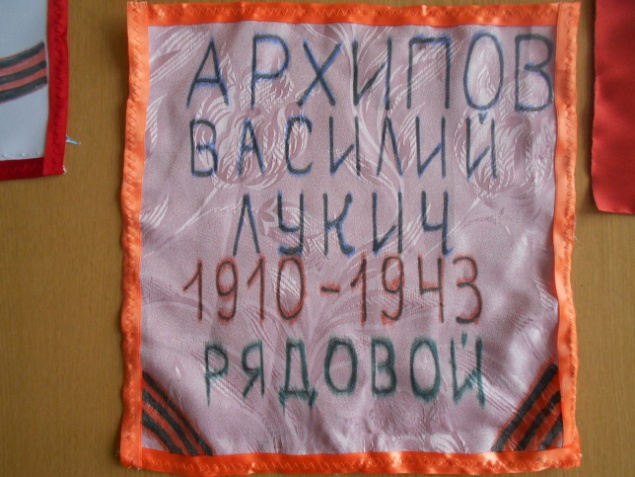 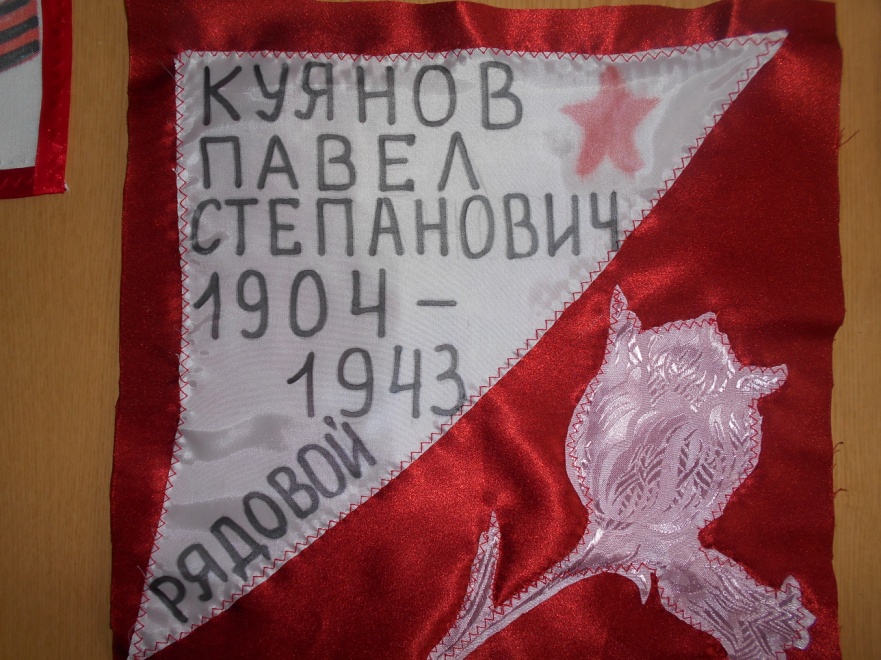 